Pielikums Nr.1Madonas novada pašvaldības domes16.11.2021. lēmumam Nr. 419(protokols Nr. 14, 27.p.)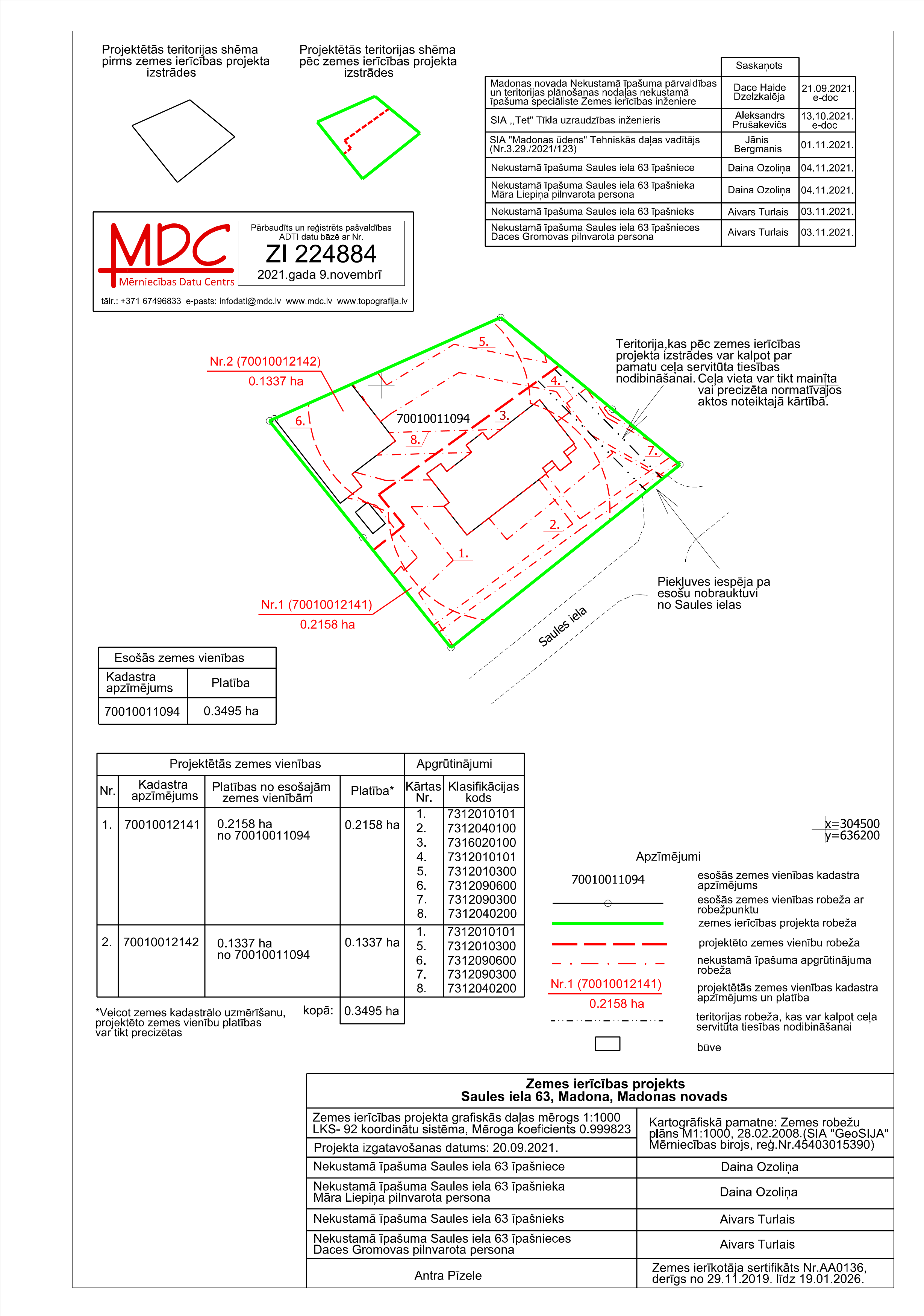 